GRATULÁLUNK!„SZERETEM A ZONGORÁT” – BILLENTYŰS TEHETSÉGNAPEredményhirdetés: 2022. 02. 03.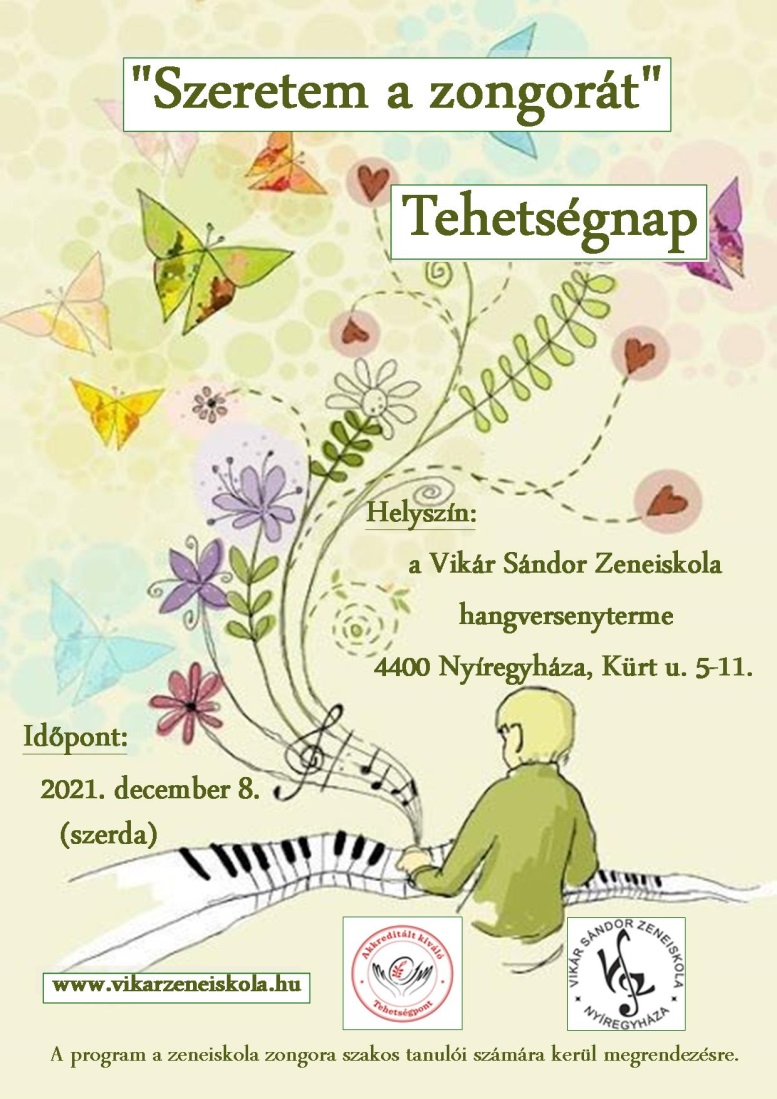 I. korcsoportBodnár Tamás E/2		tanára: Radó Zsuzsa			arany minősítésBodó Benedek E/2  		tanára: Tirpákné Lizák Teodóra	arany minősítésCsászár-Tanaka Villő	 2.	 tanára: Pólikné Smid Ildikó		arany minősítésDankó Dorina	 2.		tanára: Pólikné Smid Ildikó		arany minősítésKiss Bianka 1.			tanára: Tirpákné Lizák Teodóra	ezüst minősítésKovács Laura	2.		tanára: Berki Armand			arany minősítésObsitos Julianna 1.		tanára: Radó Zsuzsa			bronz minősítésOláh Olivér 2.			tanára: Iváncza László		bronz minősítésPirint Annamária 1.		tanára: Iváncza László		bronz minősítésSarusi Ádám 2.		tanára: Radó Zsuzsa			ezüst minősítésSzanyi Anna 2.		tanára: Pólikné Smid Ildikó	    	kiemelt arany minősítésVári László 1.			tanára: Radó Zsuzsa			arany minősítésZsidai Tamás E/2		tanára: Bíróné Csóka Beáta		arany minősítésII. korcsoportBohács Lilla Gréta 4.		tanára: Iváncza László		bronz minősítésBrém Linett 4.			tanára: Császárné Tanaka Ayako	bronz  minősítésDohán Flóra Piroska 3.	tanára: Bíróné Csóka Beáta		arany minősítés Fehér Korinna 3.		tanára: Berki Armand			arany minősítésHornyák Lola	4.    		tanára: Tirpákné Lizák Teodóra	ezüst minősítésJi Xin Nan 4. 			tanára: Kiss Zoltán			arany minősítésMarsalkó Edmond Dénes 3.  tanára: Tirpákné Lizák Teodóra	ezüst minősítésMatyasovszki Lea 3.		tanára: Császárné Tanaka Ayako	ezüst minősítésPapp Debóra 4.		tanára: Radó Zsuzsa			ezüst minősítésSzuchánszki Nóra Lívia 3.	tanára: Tirpákné Lizák Teodóra	ezüst minősítésZajácz Adrienn Zóra 4.	tanára: Császárné Tanaka Ayako	ezüst minősítésIII. korcsoportDomut Adrián 6.		tanára: Tóth Olga		    	kiemelt arany minősítésDuliczki Dóra	6.		tanára: Pólikné Smid Ildikó		arany minősítésFekete Noémi Vanessza 6.	tanára: Radó Zsuzsa			ezüst minősítésHuszár Medárd 5. 		tanára: Kiss Zoltán			arany minősítés